 «Слон»(Занятие по лего-конструированию в подготовительной группе)Рузиля ФАРЗЕКАЕВА,воспитатель детского сада «Мишутка» п.г.т. Рыбная Слобода Цель: совершенствовать конструктивных навыков и умений, закреплять представления о многообразии животного мира.Задачи:– продолжать знакомить детей с лего-конструктором;– показывать новые детали;– развивать мелкую моторику рук и навыки конструирования;– учить доводить дело до конца;– развивать терпение;– учить видеть конструкцию объекта;– анализировать ее основные части, их функциональное  назначение;– развивать способность анализировать, делать выводы;– развивать творческие навыки, терпение;– воспитывать  заботливое отношение к животным.Ход занятияI. Организационный моментВоспитатель. Ребята, отгадайте загадку:Слышите могучий топот?Видите длиннющий хобот?Это не волшебный сон!Это –Африканский … Дети. Слон.II. Рассказ воспитателя про слона с рассматриванием иллюстраций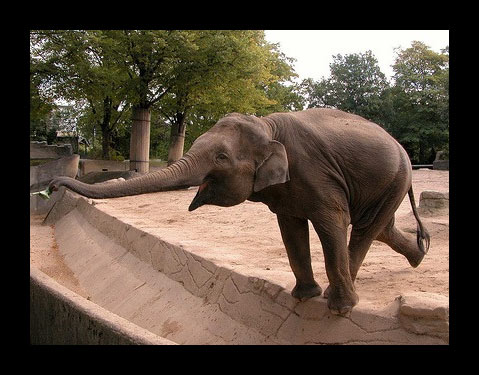 Воспитатель. Слоны обитают в Африке и в Индии. В этих местах много тропических лесов, где они живут.У этих животных хороший слух. Они обладают неплохой музыкальной памятью, различают множество разных звуков и могут отличить мелодии из трех нот. Слоны очень любят слушать низкие звуки рока и басы, а также скрипку. Купаться в грязи очень любят, так как они защищаются от насекомых.Едят слоны только растения. В зависимости от сезона и места обитания, их пища разная. Они любят сладкие плоды, яблоки и конфеты. Из овощей любят морковь. Также они могут есть и хлеб. За один день одна особь ест в неволе 10 кг хлеба и 10 кг овощей, может выпить 300 литров воды и съесть 30 кг сена.В природе слоны едят еще больше – могут за день съесть 300 кг листьев и травы, которая содержит много воды.Физкультминутка. Упражнение «Слон».Головой кивает слон.Он слонихе шлёт поклон.Вдох глубокий, выдох полный,Разгулялись в море волны.Руки вверх поднять пора.Дружно ловим комара.Опустили руки вниз,В стойку прежнюю вернись.III. Практическая частьВоспитатель. Ребята, сегодня мы будем строить из легоконструктора слона. Посмотрите на образец, на чертёж: из каких деталей состоит слон и какого цвета? (Конструирование по образцу.)Дети. Квадраты, прямоугольники, красные, зелёные цвета.IV. Пальчиковая игра «Слон»(Средний палец правой руки – «хобот», все остальные пальцы – «ноги» слона. Слон должен идти опираясь на все четыре ноги, не касаясь хоботом земли.)На прогулку вышел слон,Хоботом качает он.Топ-топ, топ-топ...Говорю слону я: «Стоп!»(«Слон» останавливается.)V. Итог занятияВоспитатель. Ребята, вы все молодцы! Посмотрите какие красивые слоны у вас получились! Теперь мы их сможем заселить в зоопарк.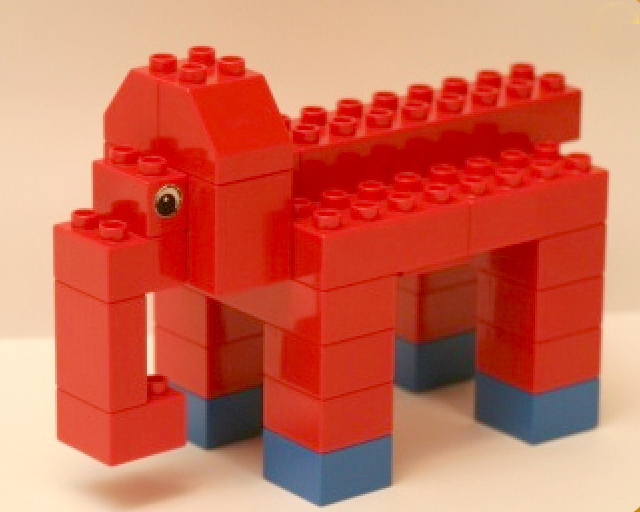 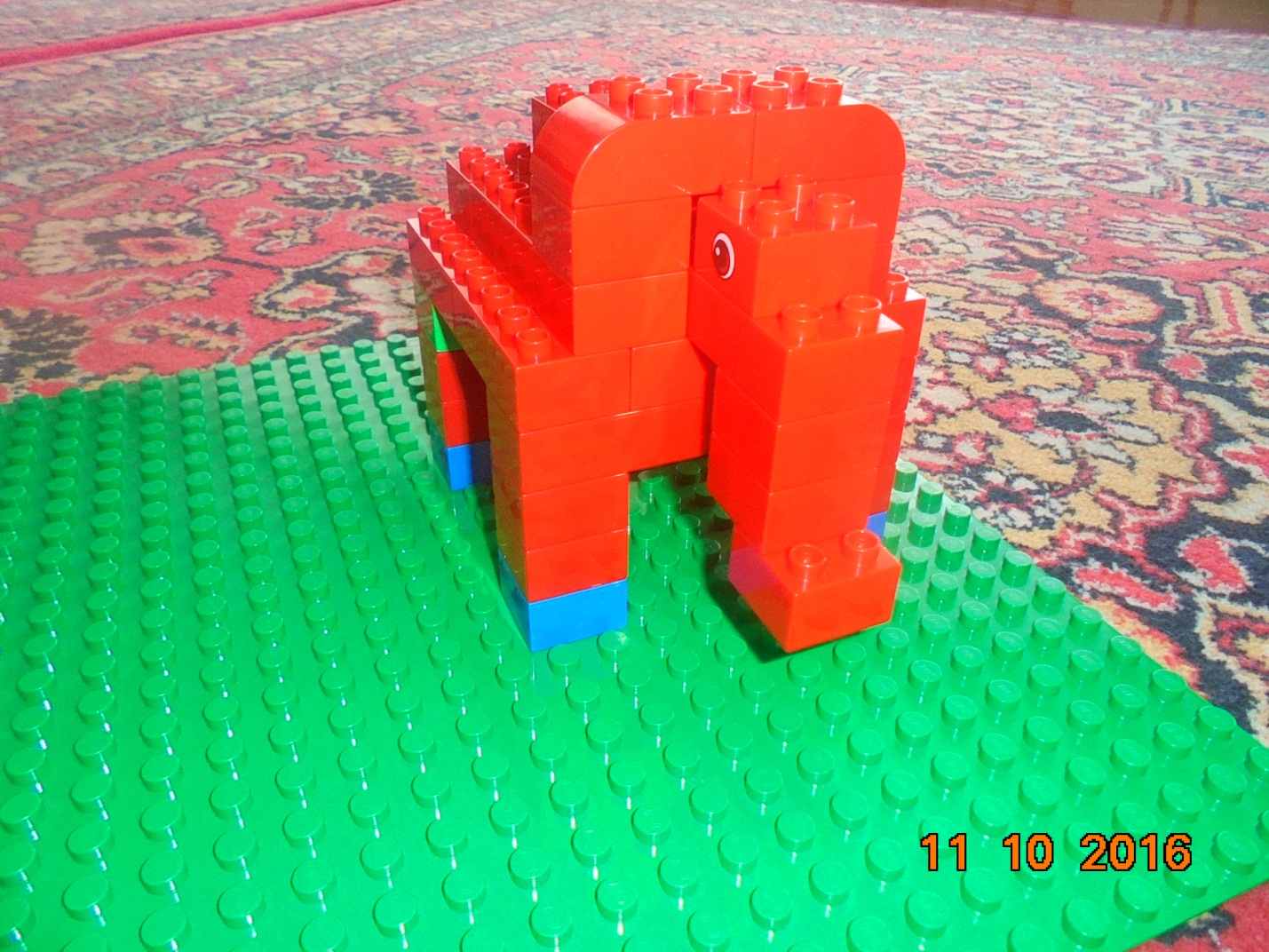 